Sacred Piano Duet		334		434Classical Piano Duet		335		435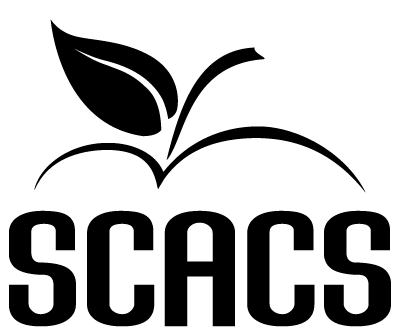 PIANO DUETSecondaryNames:School #:Selection:Selection:Composer:FACTORS EVALUATEDCOMMENTSPOINTS(6-20)TECHNIQUE:  	1. Position (hands, body, fingers)  	2. Articulation (staccato, legato, etc.)	3. Accuracy	4. Facility   	5. Tone quality and production6. Accurate use of pedalsINTERPRETATION:      	1. Correctness of style   	2. Appropriate/Accurate tempo   	3. Rhythm: even, steady   	4. Dynamics: accuracy	5. Clarity of motives, phrases, formEXPRESSION:   	1. Contrast in tempo/dynamics   	2. Phrasing	3. Contrast in sections – form	4. Balance between partsPERFORMANCE:   	1. Stage presence - poise   	2. Overall effect   	3. Ensemble   	4. Difficulty of selection 5. Appropriateness of selectionPOINT SCALEPOINT SCALETotal (80 possible points)18-20	Superior72-80	16-17	Excellent64-71	Excellent14-15	Good56-63	Good12-13	Fair48-55	Fair6-11	Poor0-47	PoorJudge’s SignatureJudge’s Signature